План подготовки  обучающихся 9,11 классов  МБОУ «Буртинская средняя общеобразовательная школа»Беляевского района Оренбургской области» к государственной итоговой аттестации в 2017- 2018 учебном годуПринята на педагогическом совете29.08.2017 года №12Пояснительная запискаАктуальность проблемы В связи с тем, что обучающимся 9 и 11 классов в 2017-2018 учебном году предстоит пройти государственную итоговую аттестацию в форме ОГЭ и ЕГЭ, актуальным становится вопрос создания условий для успешной подготовки, организации и проведения итоговой аттестации обучающихся. Необходимо выделить следующие составляющие готовности обучающихся к сдаче экзаменов в форме ОГЭ и ЕГЭ: информационная готовность (знания о правилах поведения на экзамене, правилах заполнения бланков); предметная готовность (качество подготовки по определенному предмету, умение выполнять задания КИМ); психологическая готовность (внутренняя настроенность на определенное поведение, ориентированность на целесообразные действия, актуализация и использование возможностей личности для успешных действий в ситуации сдачи экзамена). Цель: создание условий для успешной подготовки, организации и проведения итоговой аттестации выпускников   МБОУ «Буртинская  СОШ»  в форме ОГЭ и ЕГЭ.Основные задачи для обеспечения качества подготовки выпускников к государственной итоговой аттестации: • Изучить нормативно-правовые, распорядительные документы и подготовить локальные акты, регулирующие подготовку и проведение государственной (итоговой) аттестации; создать банк нормативно-правовых документов по проведению государственной итоговой аттестации в форме ЕГЭ, ОГЭ. Организовать работу по подготовке и проведению государственной итоговой аттестации в строгом соответствии с федеральными и региональными, нормативно-правовыми и инструктивными документами. Сформировать базу данных об участниках государственной итоговой аттестации. Организовать разъяснительную работу с педагогами, выпускниками, родителями об особенностях государственной итоговой аттестации обучающихся в 2018 году. Организовать психолого-педагогическое сопровождение проведения государственной итоговой аттестации для обучающихся в форме консультаций, специально организованных занятий, тренингов по обучению работе с КИМ и заполнению экзаменационных бланков. Организовать во внеурочное время индивидуально-групповую работу с обучающимися по подготовке к государственной итоговой аттестации по предметам по выбору, в том числе с обучающимися группы «Риск» по индивидуальными образовательным маршрутам. Осуществлять мониторинг деятельности по обеспечению качества результатов государственной итоговой аттестации на основе внутреннего и внешнего аудита. Организовать во внеурочное время индивидуальную работу с претендентами на награждение медалями по итогам окончания средней школы и осуществлять мониторинг деятельности по обеспечению качества результатов государственной итоговой аттестации. Составить план-график проведения контрольных, диагностических и тренировочных работ. Осуществлять мониторинг реализации учебного плана школы через анализ выполнения программного материала по итогам учебных полугодий. Организовать в классах III ступени проведение уроков-зачетов, уроков обобщающего повторения для закрепления пройденного материала. Обеспечить подготовку и переподготовку педагогов, готовящих выпускников к государственной итоговой аттестации, через обучение на семинарах, курсовую подготовку, индивидуальное консультирование на уровне РМО. Осуществить отбор среди различных систем обучения тех методов и приёмов, которые способствуют более качественной подготовке обучающихся для успешной сдачи ГИА. Направления деятельности: Нормативно – правовое, инструктивное обеспечение. Организационное обеспечение. Обеспечение качества результатов, мониторинга государственной итоговой аттестации. Психолого-педагогическое обеспечение.  Информационно-аналитическое обеспечение. Составленный  план  подготовки и проведения государственной итоговой аттестации затрагивает интересы обучающихся 9 и 11 классов, их родителей, педагогического коллектива школы. Исполнителями являются заместитель директора по учебной работе, педагоги, классные руководители. Они обеспечивают реализацию запланированных мероприятий. План  обеспечивает  перечень мероприятий по подготовке к государственной итоговой аттестации в форме ОГЭ и ЕГЭ и включает в себя: организационные вопросы; работу с педагогическим коллективом; работу с обучающимися; работу с родителями (в т. ч. посредством электронной почты);работа по повышению качества образования по отдельным предметам: математика, обществознание, физика. Все направления плана  подготовки к  ГИА взаимосвязаны, работа по ним осуществляется в несколько этапов: 1-й этап – организационный (сентябрь); 2-й этап – информационный (октябрь-январь); 3-й этап – практический (октябрь-май); 4-й этап – психологическая подготовка к ЕГЭ (ноябрь-май); 5-й этап – аналитический (июнь-сентябрь). Этапы реализации плана: Организационный этап Организация подготовки к проведению государственной итоговой аттестации начинать с анализа результатов за предыдущий учебный год. На заседаниях педагогического совета и школьных методических объединений в сентябре рассматриваются следующие вопросы: 1. Включение в планы работы предметных МС  вопросов, касающихся подготовки к ГИА. 2. Утверждение планов по подготовке обучающихся к ЕГЭ по всем предметам.   Информационный этап В своей деятельности по подготовке и проведению государственной (итоговой) аттестации в форме ОГЭ И  ЕГЭ администрация школы  и педагогический коллектив руководствуются нормативно-распорядительными документами федерального, регионального, муниципального   уровней. Данные документы систематизируются и оформляются в папки по мере поступления документов. Все нормативно-распорядительные документы рассматриваются в течение года на совещаниях различного уровня. Содержание информационной работы с педагогами: на административных совещаниях изучаются нормативно-правовые документы различных уровней по организации и проведению ОГЭ И ЕГЭ; на заседаниях МС анализируются инструктивно-методические письма по итогам ГИА прошлого года и учитываются рекомендации по подготовке в текущем году; проводится педагогический совет  по вопросам подготовки к ГИА; учителя направляются на семинары, курсы по подготовке к ГИА. Содержание информационной работы с родителями обучающихся: При организации работы с родителями обучающихся приоритетным направлением является обеспечение их информацией о процедуре проведения ГИА. С этой целью организуются родительские собрания, оформляются стенды  по подготовке к ГИА. Разрабатываются памятки для родителей и выпускников, включающие следующие разделы: Общие положения проведения ОГЭ и ЕГЭ. Формы проведения ОГЭ и ЕГЭ. Сроки и общие правила проведения ОГЭ и ЕГЭ. Порядок подачи апелляции. Оценка результатов ОГЭ и ЕГЭ. Содержание информационной работы с обучающимися: 1. Инструктажи учащихся: правила поведения на экзамене;  правила заполнения бланков; правила работы с КИМ. Расписание часов свободного доступа к ресурсам сети Интернет. Оформление информационного стенда для обучающихся. Оформление папок с материалами по ОГЭ и ЕГЭ (нормативные документы, инструкции, демоверсии КИМ по всем предметам). Практический этап Данный этап включает в себя работу преподавателей по подготовке обучающихся 9 и 11 классов к ГИА: знакомство обучающихся с процедурой проведения ГИА; знакомство обучающихся со структурой и содержанием КИМов; знакомство обучающихся с кодификатором элементов и требований к уровню подготовки обучающихся по предметам; работа с КИМ; индивидуализация процесса обучения (разноуровневое обучение); обучение заполнению бланков; проведение пробных, тренировочных, диагностических работ в форме ОГЭ и ЕГЭ по русскому языку, математике и предметам по выбору обучающихся; развитие навыков самоанализа и самоконтроля. Организация индивидуально-группового,  разноуровневого обучения    Диагностика уровня знаний и степени усвоения программного материала по различным предметам обучающимися  9 и 11 классов проводится с помощью входного контроля и мониторинга административных тренировочных и диагностических работ. Организуется система и обобщающего повторения по всем предметам с целью обеспечения достижения следующих целей: повышение уровня успеваемости и качества знаний; установление уровня знаний по основным темам, изученным на данный момент времени для последующей корректировки КТП преподавателя, направленной на ликвидацию выявленных пробелов в знаниях обучающихся. Для организации индивидуально-группового, разноуровневого обучения и обобщающего повторения преподаватели распределяют обучающихся по группам:Группа «Риск» - учащиеся, которые могут не набрать минимальное количество баллов, подтверждающие освоение основных общеобразовательных программ среднего общего образования.Группа  «Слабоуспевающие» - учащиеся, которые при добросовестном отношении могут набрать минимальное количество баллов, подтверждающие освоение основных общеобразовательных программ среднего общего образования. Группа «Сильные» - претенденты на получение  высоких баллов. Учитывая степень обученности и мотивацию к учению каждой группы, преподаватели планируют свою работу по подготовке к ГИА как в урочное, так и во внеурочное время. Зам.директора по УВР  составляет расписание дополнительных занятий во внеурочное время. На персональном административном контроле стоят вопросы качества обученности обучающихся, претендующих на награждение медалями, потенциальными стобалльниками  и посещаемость индивидуально-групповых занятий обучающимися группы «Риск». После проведения входного контроля, мониторинга знаний, пробных экзаменов по предметам педагоги заполняют диагностические карты подготовки к ОГЭ и ЕГЭ. На основе анализа диагностических карт учитель вырабатывает стратегию организации разноуровневого обобщающего повторения параллельно с изучением нового материала. Используя дифференцированный подход при организации самостоятельной работы на уроке, преподаватели дают слабоуспевающему посильные индивидуальные задания. Самостоятельная работа обучающего характера для разных групп проводится на различных этапах урока: пока группа сильных учащихся выполняет задания повышенного уровня, с остальными разбираются задания базового уровня; во второй части урока слабоуспевающие учащиеся  работают самостоятельно, в то время как с сильными рассматриваются и анализируются выполненные задания. Работая с учениками «группы риска», необходимо помнить, что им свойственно быстрое забывание невостребованных знаний и умений, и следовательно для них необходимо готовить задания по принципу накопления умений: если обучающийся начал правильно выполнять задание по определенным темам, то в последующих индивидуальных работах на эти темы необходимо предусматривать хотя бы по одному заданию базового уровня сложности и включать задания из другой, еще не усвоенной темы. Таким образом, учитель отрабатывает с учениками в течение месяца от 2 до 4 заданий. Анализируя результаты проверочных работ, тренировочных, диагностических работ, учитель планирует деятельность на следующий период. К февралю, проанализировав диагностические карты слабоуспевающих обучающихся, педагог выявляет у каждого из них несколько тем, по которым наблюдается положительная динамика. На этой основе составляются индивидуальные планы подготовки по отработке заданий на данные темы. Особое внимание уделяется обучению школьников элементам самоконтроля, различным способам выполнения одного и того же задания. Психологическая подготовка к ГИАФормы проведения занятий с классными руководителями разнообразны: беседы, игровые и медиативные техники, анкетирование. Содержание занятий ориентировано на рассмотрение следующих вопросов: как подготовиться к экзаменам; поведение на экзамене;  способы снятия нервно-психического напряжения; как противостоять стрессу. Работа проводится как со всем классным коллективом, так и индивидуально. Аналитический этап Данный этап посвящен сравнительному анализу итогов ГИА: средний балл по предмету в сравнительной характеристике по району, региону, РФ; мониторинг успеваемости и качества обученности выпускников 9 и 11 классов. Ожидаемые результаты: 100% готовность педколлектива школы и выпускников 9 и 11 классов  к государственной итоговой аттестации. - Подготовка аналитического отчёта по результатам сдачи государственной итоговой аттестации обучающихся 9 и 11 классов; материалов для методических рекомендаций по обеспечению единых подходов к организации подготовки и проведения ГИА, направленных на получение качественного образования обучающихся. 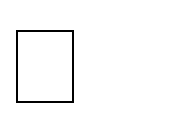 Программно-методическое обеспечение развития образовательной компетентности обучающихся для освоения ГИАКТП по предмету – усвоение базового уровня (ГОС).КТП индивидуально-групповых занятий по ГИА, подготовка к ГИА (за счет часов кружковой работы).Демонстрационные версии ОГЭ  и ЕГЭ – тренинговый материал.Спецификация экзаменационной работы – определяет цели, задачи, план и структуру теста.ЦОР (цифровые образовательные ресурсы) по подготовке к ГИАОфициальные порталы по ГИА:Утверждаю Директор школы:_______Т.М.СолодовниковаПриказ №216 от 31.08.2017 г№ п/пНазваниеЭлектронный адрес1.МО и Н РФwww.mon.gov.ru2.Российский образовательный порталwww.school.edu.ru3.Федеральный институт педагогических измерений (ФИПИ)www.fipi.ru4.Московский институт открытого образования (МИОО)www.mioo.ru5.Открытый сегмент Федерального банка тестовых заданийwww.mathgia.ru6.Федеральный портал «Российское образование»www.edu.ru7.Портал о пособиях по подготовке к КИА, об  экзаменационных билетахwww.alleng.ru8Сайт Федерального центра тестирования www.rustest.ru